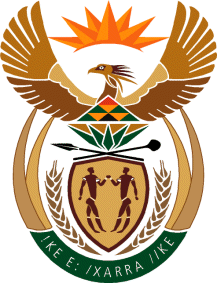 MINISTRY: PUBLIC SERVICE AND ADMINISTRATIONREPUBLIC OF SOUTH AFRICANATIONAL ASSEMBLYQUESTION FOR WRITTEN REPLY DATE:	19 JUNE 2017QUESTION NO.: 1819MS L MATHYS (EFF) TO ASK THE MINISTER OF PUBLIC SERVICE AND ADMINISTRATION:Whether she (a) distributed and/or (b) communicated by any means and/or device of communication cabinet documents and communication to non-cabinet members, in particular to members of a certain family (name furnished) since her appointment as a member of the Cabinet?							NW2027EREPLY: No and No END 